Use quick sort to sot this list {3,5,7,8,1,9,2,4,6}Count the number of comparisons required in part aDescribe an algorithm for finding both the largest and the smallest integers in a finite sequence of integers.Build a binary search tree for the words oenology, phrenology, campanology, ornithology, ichthyology, limnology, alchemy, astrology using alphabetical order.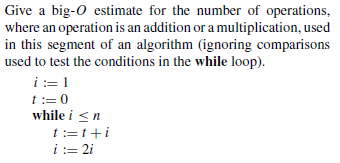 Show whether the function f(x) = is O(x)  Give a big O estimate of the function f(n) = 2 f () + 4Solve this linear recurrence relation with initial conditions an = 7an−1 − 10an−2 for n ≥ 2, a0 = 2, a1 = 1Find a closed for the generating function with this sequence -3, 3, -3, 3, -3, 3, -3, 3 ….